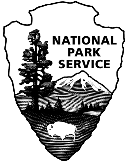 Volunteer Job Hazard Analysis (JHA)Volunteer Job Hazard Analysis (JHA)Volunteer Job Hazard Analysis (JHA)Volunteer Job Hazard Analysis (JHA)Volunteer Job Hazard Analysis (JHA)Position:Educational Support TeamDivision:Education DepartmentEducation DepartmentWork Activity:Leading Educational ProgramsPrepared by:Kaylin Beach, 1-13-2022Kaylin Beach, 1-13-2022Supervisor:Michael ChambersApproved by:Date of Last Revision:1-13-2022Notes:Volunteers will receive a safety talk and be provided with instruction concerning public engagement, roles and responsibilities, relevant information, etc.Volunteers will receive a safety talk and be provided with instruction concerning public engagement, roles and responsibilities, relevant information, etc.TASK/PROCEDURETASK/PROCEDUREHAZARDSHAZARDSSAFE JOB PROCEDURESStanding for long periods of timeStanding for long periods of timeSubject to muscle strain, soreness, lower back, and leg painSubject to muscle strain, soreness, lower back, and leg painTake breaks.Sit down when prudent.Pace work appropriately.Use floor mats.Wear comfortable and supportive shoesInteractions with visitorsInteractions with visitorsSubject to a variety of situationsSubject to a variety of situationsInform visitors of rules, protocol, your role, etc. Attempt to diffuse a situation and calm visitor down by making them feel heard. Ensure visitor that their problem will be considered and/or addressed by park management.Call a supervisor to assist if necessary. Decide if visitor should be allowed to stay or asked to leave.Provide first aid up to your level of training.Exposure to the elementsExposure to the elementsExtreme exposure to the sun can cause sunburn, dehydration, heat exhaustion, or sunstroke	Extreme exposure to the sun can cause sunburn, dehydration, heat exhaustion, or sunstroke	Always wear a hat when out in direct sunlight. Wear sunscreen and long sleeves. Drink plenty of fluids, preferably water. Know the signs of sunstroke, dehydration, and heat exhaustion.Hiking or walking on uneven or slippery surfaces	Hiking or walking on uneven or slippery surfaces	Tripping, falling, or losing balance along with subsequent injury could occur.Tripping, falling, or losing balance along with subsequent injury could occur.Wear appropriate footgear - sturdy but comfortable shoes or boots. Care should be taken when crossing uneven or slippery surfaces.Always wear good quality, thick, cotton or wool socks. Don’t be preoccupied while walking.Be aware of your surroundings.Working around other people during the Covid-19 pandemicWorking around other people during the Covid-19 pandemicContracting and/or spreading Covid-19, particularly if unvaccinated Contracting and/or spreading Covid-19, particularly if unvaccinated Wear a mask.Practice social distancing (6 feet) in the workspace.  Avoid touching your eyes, nose, or mouth.Wash hands often with soap and water. Wash your hands for a min. of 20 seconds. Alcohol-based hand sanitizer can be used where soap & water are not readily available.Clean & disinfect frequently touched objects and surfaces.  